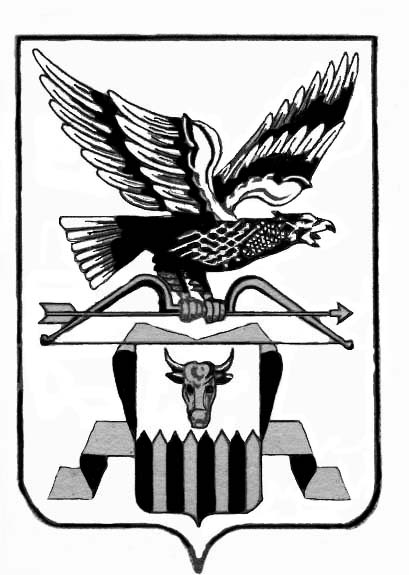 МУНИЦИПАЛЬНЫЙ РАЙОН «ЧИТИНСКИЙ РАЙОН»СОВЕТ СЕЛЬСКОГО ПОСЕЛЕНИЯ «ЛЕСНИНСКОЕ»ЧЕТВЁРТОГО СОЗЫВАРЕШЕНИЕ___ _________ 2017 года 		                                                                                № ____п. Лесной городокОб установлении налога на имущество физических лиц на территории сельского поселения «Леснинское»Руководствуясь пунктом 3 статьи 5, пунктом 2 статьи 399, пунктом 3 статьи 406 Налогового кодекса Российской Федерации, на основании Устава сельского поселения «Леснинское», Совет сельского поселения «Леснинское»решил:Признать утратившим силу (отменить) решение Совета сельского поселения «Леснинское» от 27.11.2014 года № 146 (в редакции Совета сельского поселения «Леснинское» от 13.11.2015 года № 8).Ввести на территории сельского поселения «Леснинское» налог на имущество физических лиц.Объектами налогообложения признается находящееся в собственности физических лиц имущество, установленное Налоговым кодексом Российской Федерации.Налоговая база в отношении объектов налогообложения определяется исходя из их кадастровой стоимости, с учетом особенностей, установленных Налоговым Кодексом Российской Федерации.Налоговая база в отношении квартиры определяется как её кадастровая стоимость, уменьшенная на величину кадастровой стоимости 20 квадратных метров общей площади этой квартиры.Налоговая база в отношении комнаты определяется как ее кадастровая стоимость, уменьшенная на величину кадастровой стоимости 10 квадратных метров площади этой комнаты.Налоговая база в отношении жилого дома определяется как его кадастровая стоимость, уменьшенная на величину кадастровой стоимости 50 квадратных метров общей площади этого жилого дома.Налоговая база в отношении единого недвижимого комплекса, в состав которого входит хотя бы одно жилое помещение (жилой дом), определяется как его кадастровая стоимость, уменьшенная на один миллион рублей.Налоговая база в отношении объектов налогообложения, включенных в перечень, определяемый в соответствии с пунктом 7 статьи 378.2 Налогового Кодекса Российской Федерации, определяется как его кадастровая стоимость, уменьшенная на величину кадастровой стоимости 150 квадратных метров площади по одному объекту на одного налогоплательщика по его выбору.Установить следующие налоговые ставки в отношении объектов налогообложения:1) 0,1 процента в отношении:жилых домов, жилых помещений;объектов незавершенного строительства в случае, если проектируемым назначением таких объектов является жилой дом;единых недвижимых комплексов, в состав которых входит хотя бы одно жилое помещение (жилой дом);гаражей и машино-мест;хозяйственных строений или сооружений, площадь каждого из которых не превышает 50 квадратных метров и которые расположены на земельных участках, предоставленных для ведения личного подсобного, дачного хозяйства, огородничества, садоводства или индивидуального жилищного строительства;2) 0,8 процента в отношении объектов налогообложения, включенных в перечень, определяемый в соответствии с пунктом 7 статьи 378.2 Налогового Кодекса Российской Федерации, в отношении объектов налогообложения, предусмотренных абзацем вторым пункта 10 статьи 378.2 Налогового Кодекса Российской Федерации, а также в отношении объектов налогообложения, кадастровая стоимость каждого из которых превышает 300 миллионов рублей;3) 0,3 процента в отношении прочих объектов налогообложения.Налоговые льготы, основания и порядок их применения, устанавливаются в соответствии с Налоговым кодексом Российской Федерации.Настоящее решение вступает в силу со дня его официального обнародования и распространяется на правоотношения, возникшие с 01 января 2016 года.Официально обнародовать настоящее решение в порядке, установленном Уставом сельского поселения «Леснинское».Глава сельского поселения «Леснинское»			Г.В. Немеров